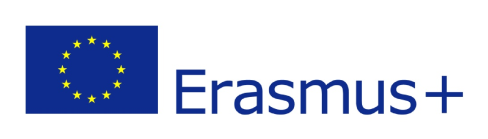  Załącznik nr 1ZGODA RODZICÓW/OPIEKUNÓW PRAWNYCHNa udział dziecka w projekcie„FIT FOR LIFE”    program Erasmus+ Akcja KA229  nr wniosku  2019-1-DE03-KA229-059558_4WYRAŻAM ZGODĘ na udział mojego syna/córki …………………….…………………………………………………………….…………. klasa ………………………….…….. w projekcie Erasmus+ Fit for life realizowanym przez Szkołę Podstawową w Buszkowicach w terminie 01.09.2019 - 31.08.2021. Oświadczam, iż zapoznałam/zapoznałem się z założeniami programu Erasmus+ (www.erasmusplus.org.pl), Regulaminem udziału w projekcie Erasmus+ Fit for life, w tym również z §7 (Zasady uczestnictwa w mobilnościach). Wyrażam, zgodę na przetwarzanie danych osobowych w związku z działaniami dotyczącymi projektu.  Data, miejscowość  ……………………………………….. 			……………………………………………………………………………			 					                             …………………………...........……………………..………………                     						                      Podpisy rodziców / opiekunów prawnych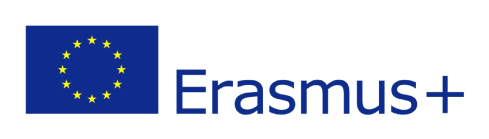 Załącznik nr 2OŚWIADCZENIE O WYRAŻENIU ZGODY NA PRZETWARZANIE DANYCH OSOBOWYCH ORAZ WYKORZYSTANIE WIZERUNKU W związku z moim przystąpieniem /mojego dziecka/ do udziału w projekcie Erasmus+ Fit for life / Akcja KA229  realizowanym przez Szkołę Podstawową w Buszkowicach, oświadczam, iż: 1. Zgodnie z art. 7 rozporządzenia Parlamentu Europejskiego i Rady (UE) 2016/679 z dnia 27 kwietnia 2016 r. w sprawie ochrony osób fizycznych w związku z przetwarzaniem danych osobowych i w sprawie swobodnego przepływu takich danych oraz uchylenia dyrektywy 95/46/WE (ogólne rozporządzenie o ochronie danych), zwanego dalej „RODO”, niniejszym wyrażam zgodę na gromadzenie i przetwarzanie moich danych osobowych/danych osobowych mojego dziecka/, przez Administratora tj. Szkołę Podstawową w Buszkowicach, w zakresie niezbędnym do realizacji, ewaluacji, kontroli, monitoringu oraz sprawozdawczości ww. Projektu. 2. Dane osobowe moje /mojego dziecka/ w zakresie wskazanym przez realizatora Projektu podaję dobrowolnie, mając świadomość, że odmowa ich podania jest równoznaczna z brakiem możliwości udzielenia wsparcia w ramach Projektu. 3. Wyrażam zgodę na fotografowanie oraz nagrywanie mojej osoby /mojego dziecka/ podczas realizacji ww. Projektu. 4. Wyrażam zgodę na umieszczanie i udostępnianie wizerunku mojej osoby /mojego dziecka/ w dokumentacji zdjęciowej i/lub filmowej i/lub audiowizualnej z realizacji Projektu na: a. stronie internetowej szkoły w Buszkowicach (www.spbuszkowice.edupage.org) jako realizatora ww. Projektu, b. we wszelkich publikacjach tradycyjnych i elektronicznych dotyczących realizacji ww. Projektu, c. innych istotnych z punktu widzenia realizacji ww. Projektu.          5. Zostałam/-em pouczona/-y o przysługujących mi uprawnieniach w zakresie możliwości wglądu do gromadzonych moich danych osobowych /danych osobowych mojego dziecka/, ich uzupełniania, uaktualniania oraz żądania sprostowania w razie stwierdzenia, że dane te są niekompletne, nieaktualne lub nieprawdziwe, usunięcia, ograniczenia przetwarzania, do przenoszenia danych, wniesienia sprzeciwu, do cofnięcia zgody w dowolnym momencie bez wpływu na zgodność z prawem przetwarzania, którego dokonano na podstawie zgody przed jej cofnięciem. 6. Gdy uznam, iż przetwarzanie ww. danych osobowych przez Administratora narusza przepisy ogólnego rozporządzenia o ochronie danych osobowych z dnia 27 kwietnia 2016 r., mam prawo do wniesienia skargi do Prezesa Urzędu Ochrony Danych Osobowych. …………………………………………                                               …………..…………….…………….    ……………………………………..      Data, miejscowość                                                                          Czytelny podpis rodziców/opiekunów prawnych   …………..…………….……………………………..……………                                                                                                                  Czytelny podpis uczestnika/uczestniczki projektu        Załącznik nr 3OŚWIADCZENIEuczestnika projektu………………………………………………………………………………………………………………..Imię i nazwisko uczestnika projektuW związku z moim przystąpieniem do udziału w projekcie Erasmus+ Fit for life / Akcja KA229  realizowanym przez Szkołę Podstawową w Buszkowicach, oświadczam, iż zapoznałam/em się 
z regulaminem udziału w projekcie i zobowiązuję się do jego przestrzegania.Data, miejscowość ………………………………………       Imię i nazwisko ……………………….………………………….……………. 								               Czytelny podpis uczestnika/uczestniczki projektuZałącznik nr 4Szkoła Podstawowa w BuszkowicachFORMULARZ ZGŁOSZENIOWYdo udziału w projekcie Erasmus+  Fit for life / Akcja KA229  Załącznik nr 5ZGODA RODZICÓW/OPIEKUNÓW PRAWNYCH na wyjazd dziecka w ramach projektu program Erasmus+ / Akcja KA229nr wniosku  2019-1-DE03-KA229-059558_4Wyrażam zgodę na udział mojego dziecka   ………………………………………………………………………..   imię i nazwisko uczestnika/uczestniczki projektuw wyjeździe do   ……………………………………………………………………….….……………………………………nazwa miejscowości i krajuw terminie  …………………………………………………  .Przyjmuję do wiadomości, że podczas wyjazdu moje dziecko będzie pod opieką nauczycieli wyjeżdżających z nim oraz będzie realizowało program projektu.Uwagi dotyczące zdrowia dziecka (choroby przewlekłe i przyjmowane leki): ……………………………………………………………………………….…………………………...……………………….…….…………………………………………………………………………………………………………………………………………………………………………………………….inne dolegliwości (omdlenia, częste bóle głowy, duszności, szybkie męczenie się, choroba lokomocyjna itd.): ………………………………………………………………………………………………………………………………………………………………………………………………………………………………………………………………………………………………………………………………………………alergie (leki, żywność, inne): ………………………………………………………………………………………………………………………… ………………………………………………………………………………………………………………………………………………………………..…… Uwagi dotyczące szczególnych potrzeb żywieniowych dziecka: ………………………………………………………………………………………………………………………………………………………………………………………………………………………………………………………………………………………………………………………………………………W razie zagrożenia życia dziecka zgadzam się na jego leczenie szpitalne, zabiegi diagnostyczne, operacje. Oświadczam, że niniejszy dokument zawiera wszystkie znane mi informacje o dziecku, które mogą pomóc 
w zapewnieniu mu właściwej opieki podczas wyjazdu.Oświadczam, iż zapoznałam/zapoznałem się z założeniami programu Erasmus+ (www.erasmusplus.org.pl), Regulaminem udziału w projekcie Erasmus+ „Fit for life”, w tym również z §7 (Zasady uczestnictwa 
w mobilnościach). Wyrażam zgodę na przetwarzanie danych osobowych w związku z działaniami dotyczącymi projektu.  ……….…………………………..					………………………………………………………………………….            Data, miejscowość                                    			          Podpisy rodziców / opiekunów prawnychDane osobowe kandydata/kandydatki1Imię i nazwisko uczestnika / uczestniczki :2Data i miejsce urodzenia:3PESEL:4Adres zamieszkania:5Nr telefonu uczestnika / uczestniczki:6E-mail uczestnika / uczestniczki:7Imię i nazwisko rodzica / opiekuna prawnego (A):8Numer telefonu komórkowego rodzica / opiekuna prawnego (A):9Adres e-mail rodzica / opiekuna prawnego (A):10Imię i nazwisko rodzica / opiekuna prawnego (B):11Numer telefonu komórkowego rodzica / opiekuna prawnego (B):12Adres e-mail rodzica / opiekuna prawnego (B)